      Додаток 8ІНФОРМАЦІЙНА ДОВІДКА
щодо виконання Третім дніпровським місцевим центром з надання безоплатної вторинної правової допомоги  локального
плану діяльності на ІІ квартал 
у Дніпропетровській області на 2018 рік.ЗМІСТ:Розділ І. Основні заходи, що були здійснені за пріоритетними напрямами.[1.1.] Посилення правової спроможності та правових можливостей територіальних громад.[1.2.] Створення ефективної системи управління правовими знаннями та розвиток людського потенціалу правничої спільноти та партнерських мереж системи БПД.[1.3.]  Децентралізація системи БПД.Розділ ІІ. Результативні показники діяльності.РОЗДІЛ І. ОСНОВНІ ЗАХОДИ, ЩО БУЛИ ЗДІЙСНЕНІ ЗА ПРІОРИТЕТНИМИ НАПРЯМАМИ:[1.1.] Посилення правової спроможності та правових можливостей територіальних громад.02 квітня 2018 року заступником начальника Солонянського бюро правової допомоги  Світланою Шелембою проведено семінар для співробітників місцевого інформаційного тижневика "Любий край" на тему: «Шляхи реалізації загальнонаціонального правопросвітницького проекту Мінестерства юстиції України «Я МАЮ ПРАВО!»03 квітня 2018 року відбулася робоча зустріч начальника Солонянського бюро правової допомоги Третього дніпровського місцевого центру з надання БВПД Ірини Усенко з колективом Солонянського районного ВДВС ГТУЮ у Дніпропетровській області. Основною темою для обговорення були норми закону «Чужих дітей не буває» та шляхи успішної реалізації їх у Солонянському районі. На жаль, проблема несплати аліментів дуже гостро стоїть у нашому суспільстві, адже, досі не було такого механізму впливу на боржника, який би не просто карав за несплату, а й ефективно попереджав її. Але тепер юстиція має дійсно дієві важелі впливу на тих, хто забуває про існування власних дітей. Виконавча служба кожного знайде і з кожного стягне борги.4 квітня 2018 року відбулася чергова робоча зустріч начальника Солонянського бюро правової допомоги Третього дніпровського місцевого центру з надання БВПД Ірини Усенко з колективом Солонянського районного ВДВС ГТУЮ у Дніпропетровській області. У зв`язку зі змінами законодавства щодо стягнення аліментів до Бюро кожного дня звертаються за роз`ясненнями та правовою допомогою особи, які є сторонами виконавчих проваджень, що знаходяться на примусовому виконанні у Солонянському ВДВС тому між двома вищезазначеними відділами налагоджена тісна співпраця, яка має стати запорукою успіху на шляху реалізації Закону "Чужих дітей не буває" на території Солонянського району.05 квітня 2018 року начальником Солонянського бюро правової допомоги Третього Дніпровського місцевого центру з надання безоплатної вторинної правової допомоги Іриною Усенко спільно з начальником відділу правового забезпечення Солонянської РДА Анною Могильною проведено консультування громадян у Привільнянській сільській раді. Крім того, особам, що прийшли на прийом та працівникам місцевого самоврядування було роз’яснено зміст загальнонаціональого правопросвітницького проекту Міністерства юстиції України "Я МАЮ ПРАВО!" та розповсюджені буклети інформаційно-роз’яснювального характеру. 06 квітня 2018 року начальиком Солонянського бюро правової допомоги Третього дніпровського місцевого центру з надання БВПД Іриною Усенко, у рамках загальнонаціонального правопросвітницького проекту Міністерства юстиції України «Я МАЮ ПРАВО!», проведено робочу зустріч із керівником Солонянського відділення Дніпропетровської МДПІ Людмилою Бик.10 квітня 2018 року начальником Солонянського бюро правової допомоги  Іриною Усенко проведено черговий прийом громадян у відділенні стаціонарного догляду для тимчасового проживання с. Олександропіль, яке відноситься до територіального центру соціального обслуговування (надання соціальних послуг) Солонянського району.11 квітня 2018 року начальником Солонянського БПД Іриною Усенко проведено чергову робочу зустріч із колективом Солонянського районного Центру соціальних служб для сім`ї, дітей та молоді у ході якої обговорювалися питання надання правової допомоги пільговим категоріям населення району, а саме особам, що перебувають на обліку у Центрі, участі співробітників вищезазначеної організації у мобільній групі доступу до системи БПД. Люди у віддалених населених пунктах району зможуть отримати консультацію і допомогу не витрачаючись на білети і не відстоюючи черги, щоб потрапити до того чи іншого спеціаліста. Чим більше установ і організацій буде задіяно - тим краще! Отож, загальнонаціональний проект «Я МАЮ ПРАВО!», який розгорнув свою роботу по всій Україні – це реальний крок до людей, підвищення їхньої правової культури, правосвідомості, а значить – і до правової держави загалом.12 квітня 2018 року начальником Солонянського бюро правової допомоги Іриною Усенко спільно з начальником відділу правового забезпечення Солонянської РДА Анною Могильною проведено консультування громадян у Башмачанській сільській раді. Особам, що прийшли на прийом та працівникам місцевого самоврядування було роз’яснено зміст загальнонаціональого правопросвітницького проекту Міністерства юстиції України "Я МАЮ ПРАВО!" та розповсюджені буклети інформаційно-роз’яснювального характеру.19 квітня 2018 року начальником Солонянського бюро правової допомоги Іриною Усенко, проведено семінарське заняття для співробітників Солонянської державної нотаріальної контори на тему: "Реалізація загальнонаціонального правопросвітницького проекту Міністерства юстиції України "Я МАЮ ПРАВО!".19 квітня 2018 року заступником начальника Солонянянського бюро правової допомоги Світланою Шелембою, у рамках загальнонаціонального правопросвітницького проекту Міністерства юстиції України «Я МАЮ ПРАВО!», проведено робочу зустріч із начальником Солонянського районного відділу ДРАЦС Оленою Акуловою.23 квітня 2018 року начальником Солонянського бюро правової допомоги Іриною Усенко, у рамках загальнонаціонального правопросвітницького проекту Міністерства юстиції України «Я МАЮ ПРАВО!», проведено робочу зустріч із колективом Центру надання адміністративних послуг Солонянської РДА. Були обговорені питання щодо порядку державної реєстрації громадських організацій.24 квітня 2018 року начальником Солонянського бюро правової допомоги  Іриною Усенко проведено консультування громадян у Письмечівській сільській раді. Крім того, особам, що прийшли на прийом та працівникам місцевого самоврядування було роз’яснено зміст загальнонаціональого правопросвітницького проекту Міністерства юстиції України "Я МАЮ ПРАВО!" та розповсюджені буклети інформаційно-роз’яснювального характеру.26 квітня 2018 року начальником Солонянського бюро правової допомоги  Іриною Усенко спільно з начальником відділу правового забезпечення Солонянської РДА Анною Могильною проведено консультування громадян у Новопокровській селищній раді. Крім того, особам, що прийшли на прийом та працівникам місцевого самоврядування було роз’яснено зміст загальнонаціональого правопросвітницького проекту Міністерства юстиції України "Я МАЮ ПРАВО!" та розповсюджені буклети інформаційно-роз’яснювального характеру.02 травня 2018 року застуником начальника Солонянського бюро правової допомоги  Світланою Шелембою, у рамках загальнонаціонального правопросвітницького проекту Міністерства юстиції України «Я МАЮ ПРАВО!», проведено робочу зустріч із завідувачем Солонянського районного сектору Головного управління ДМС України в Дніпропетровській області Ольгою Ряполовою. Крім того, особам, що прийшли на прийом було роз’яснено зміст загальнонаціональого правопросвітницького проекту та розповсюджені буклети інформаційно-роз’яснювального характеру.05 травня 2018 року начальником Солонянського бюро правової допомогиІриною Усенко проведено робочу зустріч із адвокатом Анатолієм Мульком. Було обговорено питання щодо стандартів якості надання БВПД затвердженими наказом Міністерства Юстиції України від 22.12.2017 року № 4125/5. та проаналізовано проблемні питання, які виникають у адвоката/ів після зустрічі з клієнтами.У квітні 2018 року Міністерство юстиції України розпочало нову кампанію з примусового стягнення заборгованості з виплати заробітної плати. Несплата аліментів та невиплата заробітної плати – одні з найболючіших соціальних проблем держави. 15 травня 2018 року керівником Солонянського бюро правової допомоги Іриною Усенко було проведено семінар для колективу Солонянського ВДВС ГТУЮ у Дніпропетровській області на тему: «Позачерговість дій для відновлення свого права на оплату праці».21 травня 2018 року керівником Бюро Іриною Усенко проведено робочу зустріч із працівниками служби у справах дітей Солонянської РДА у ході якої обговорювалися питання забезпечення безоплатної правової допомоги, зокрема особам ромської національної меншини, що перебувають на обліку у вищезазначеній установі.22 травня 2018 року керівником Бюро Іриною Усенко проведено робочу зустріч із колективом управління соціального захисту населення Солонянської РДА у ході якої обговорювалися питання забезпечення безоплатної правової допомоги, зокрема особам ромської національної меншини, які отримують або мають право отримувати державну допомогу.23 травня 2018 року правником Світланою Шелембою проведено робочу зустріч із працівниками Солонянського районного центру зайнятості у ході якої обговорювалися питання забезпечення безоплатної правової допомоги громадянам, що перебувають на обліку у вищезазначеній установі. Також було проведено консультування безробітних.04 червня 2018 року заступником начальника Солонянського бюро правової  допомоги Світланою Шелембою, у пиміщенні Бюро, проведено робочу зустріч із керівником та колективом Солонянського РВ Південно-Східного МРУ з питань виконання кримінальних покарань та пробації. Було обговорено наступні питання: шляхи реалізації загальнонаціонального правопросвітницького проекту «Я МАЮ ПРАВО!», проведення спільних заходів та корегування графіку проведення прийому громадян співробітниками Солонянського БПД у вищезазначеному відділі.Фахівцем Солонянського бюро було проведено робочу зустріч з прокурором Солонянського відділу Дніпропетровської місцевої прокуратири №2 Ксенією Луценко. Під час зустрічі були обговорені останні зміни в законодавстві України. Також, в рамках загальнонаціонального правопросвітницького проекту «Я МАЮ ПРАВО!» були розповсюджені інформаційні буклети.19 червня 2018 року керівником Солонянського бюро правової допомоги Іриною Усенко проведено робочу зустріч із адвокатом Анатолієм Мульком, який діє у системі БВПД. Було обговорено та проаналізовано проблемні питання, які виникають після зустрічі з клієнтами та останні зміни у законодавстві України.21 червня 2018 року в приміщенні Солонянського районного суду Дніпропетровської області відбулася робоча зустріч суддів та керівника апарату Солонянського районного суду Дніпропетровської області з начальником Солонянського бюро правової допомоги в рамках правопросвітницького проекту Міністерства юстиції України «Я маю право». Мета заходу: підвищення рівня довіри громадян до судової системи і правової культури населення, домовленість щодо подальшої співпраці та планування спільних правопросвітницьких заходів.22 червня 2018 року, в рамках правопросвітницького проекту Міністерства юстиції України «Я маю право», відбулася робоча зустріч з працівниками ПФУ. Мета заходу: домовленість щодо подальшої співпраці, планування спільних правопросвітницьких заходів та забезпечення доступу до якісної правової допомоги особам пенсійного віку.25 червня 2018 року відбулася робоча зустріч із працівниками Солонянського районного ВДВС ГТУЮ у Дніпропетровській області, з якими тісно співпрацює команда Бюро. Під час зустрічі були обговорені останні зміни в законодавстві щодо порядку примусового стягнення аліментів. Також, в рамках загальнонаціонального правопросвітницького проекту «Я МАЮ ПРАВО!», були розповсюджені інформаційні буклети.6 квітня 2018 року головним спеціалістом Новоолександрівського бюро правової допомоги Третього дніпровського місцевого центру з надання БВПД  Хорошуном Д.В. організована робоча зустріч з працівниками служби у справах дітей Соборного району м. Дніпро Під час зустрічі спеціаліст Бюро розповів інформацію стосовно правопросвітницького проекту "Я МАЮ ПРАВО", розміщені інформаційні буклети щодо адреси, контактів та режиму роботи Бюро, обговорені шляхи реалізації подальшої співпраці.Співробітниками Солонянського бюро правової допомоги протягом ІІ кварталу здійснено 8 вуличних інформувань з метою розповсюдження серед жителів району інформації щодо функціонування в Україні систем БПД і БВПД та права громадян на правову допомогу.Співробітниками Солонянського бюро забезпечено постійну роботу громадської приймальні у Солонянській районній бібліотеці. Зацікавлені особи кожного четверга можуть отримати кваліфіковану юридичну допомогу у приміщенні читального залу вищезгаданої бібліотеки. Крім того постійно відбувається відвідування вдома громадян пільгових категорій Солонянського району.Також постійно діють громадські приймальні у відділенні стаціонарного догляду для тимчасового проживання с. Олександропіль, яке відноситься до територіального центру соціального обслуговування (надання соціальних послуг) Солонянського району у Микільській сільській раді та у приміщенні старости села Аполлонівка.17 квітня 2018 року заступником начальника Новоолександрівського бюро правової допомоги Ландо Т.В. спільно з інспекторами Патрульної поліції м. Дніпра та представником Центру ресоціалізації матері та дитини «Нова Я» проведено правопросвітницький захід для учнів старших класів КЗ «Старокодацька загальноосвітня школа 1-2 ступеня» Новоолександрівської с/р. на тему: «Насильство в сім`ї».18 квітня 2018 року головний спеціаліст Новоолександрівського бюро правової допомоги Третього дніпровського місцевого центру з надання БВПД  Хорошун Д.В взяв участь у засіданні Дніпропетровської організації профспілки працівників науки та освіти України, де проінформував громадян про можливості отримання безоплатної первинної та вторинної правової допомоги, також розміщено інформаційні буклети щодо послуг та контактних даних Бюро.18 квітня 2018 року заступником начальника Новоолександрівського бюро правової допомоги Ландо Т.В. спільно з інспекторами Патрульної поліції м. Дніпра та представником Центру реоціалізації матері та дитини «Нова Я» проведено правопросвітницький захід для учнів старших класів КЗ «Волоська загальноосвітня школа 1-3 ступенів Новоолександрівської с/р. на тему Насильство в сім`ї»25 квітня 2018 року головним спеціалістом Новоолександрівського бюро правової допомоги Третього дніпровського місцевого центру з надання БВПД  Хорошуном Д.В. організована зустріч з працівниками Державного архіву Дніпропетровської області, під час зустрічі фахівець проінформував про роботу Бюро правової допомоги та розповів про всеукраїнський правопросвітницький проект « Я МАЮ ПРАВО!».7 травня 2018 року головним спеціалістом Новоолександрівського бюро правової допомоги в рамках проведення правопросвітницького проекту «Я МАЮ ПРАВО» організовано робочу зустріч з працівниками ГО " Мова" Дніпровського міського об'єднання ветеранів АТО.12 квітня, 15 травня та 5 червня 2018 року працівниками Новоолександрівського бюро правової допомоги здійснені чергові вуличні інформування мешканців Соборного району м. Дніпра, щодо надання БППД та БВПД, роз’яснено інформацію щодо користування платформою "Онлайн будинок юстиції", сайтом Я МАЮ ПРАВО, роздані буклети з роз'ясненнями конкретних алгоритмів дій у правових питаннях.25 травня 2018 року заст. начальника Новоолександрівського бюро правової допомоги Ландо Т.В. була проведена робоча зустріч з представником Новоолександрівської сільської ради Дніпровського району, щодо подальшої співпраці.22 травня 2018 року головним спеціалістом Новоолександрівського бюро правової допомоги Третього дніпровського місцевого центру з надання БВПД Хорошуном Д.В. проведено робочу зустріч з працівниками Дніпровського міського центру зайнятості у Центральному районі м.Дніпра. Під час зустрічі було обговорено шляхи співпраці у сфері надання громадянам безоплатної первинної та вторинної правової допомоги у приміщенні Дніпровського МЦЗ, також розміщено інформаційні буклети щодо послуг та контактних даних Бюро.7 червня 2018 року головний спеціаліст Новоолександрівського бюро правової допомоги Третього дніпровського місцевого центру з надання БВПД взяв участь у засіданні Ради ветеранів України Соборного району м. Дніпра, де розповів про роботу та послуги, які надаються в Бюро.22 червня 2018 року заст. начальника Новоолександрівського бюро правової допомоги Ландо Т.В. провела робочу зустріч з директором центру соціальних служб для сім`ї, дітей та молоді Соборної районної у м. Дніпрі ради, на якій обговорювали питання щодо надання підопічним центру БППД та БВПД, а також підписання меморандуму про співпрацю.Співробітниками відділу «Новоолександрівське бюро правової допомоги» забезпечено постійну роботу громадських приймалень у бібліотеках с. Новоолександрівка (щопонеділка) , с. Волоське (2,4 четвер місяця), с. Старі Кодаки (1,3 четвер місяця), с. Дослідне (1,3 четвер місяця) Дніпровського району Дніпропетровської обл., а також у бібліотеці № 22 Центрального району м. Дніпра (щочетверга). Зацікавлені особи можуть отримати кваліфіковану юридичну допомогу у приміщенні читального залу вищезгаданих бібліотек.Також постійно діє громадські приймальні у відділенні блоку «Солідарність» Новокодацького району м. Дніпра, що відбуваються кожну середу тижня з 10:00 до 12:00 за адресою вулиця Моніторна, будинок 10.5 травня 2018 року заступником начальника відділу Новоолександрівського бюро правової допомоги Ландо Т.В організовано виїзний прийом до громадянки, що не мала можливості звернутися до Бюро. Під час консультування фахівець центру відповів на питання громадянки та склав відповідну скаргу до комунального підприємства.29 травня та 6 червня 2018 року заступником начальника відділу Новоолександрівського бюро правової допомоги Ландо Т.В спільно з головним спеціалістом відділу правової освіти Управління державної реєстрації нормативно-правових актів, правової роботи та систематизації законодавства Головного територіального управління юстиції у Дніпропетровській області Альоною Берелет на базі Територіального центру соціального обслуговування (надання соціальних послуг) Соборної районної у м. Дніпрі ради, в рамках загальнонаціонального правопросвітницького проекту Мін’юсту «Я МАЮ ПРАВО!», забезпечено надання адресної безоплатної правової допомоги.Ведеться активна співпраця з друкованими засобами масової інформації в місті та регіоні. В рамках правопросвітницької діяльності на різну тематику правового характеру публікуються статті працівників Новоолександрівського бюро правової допомоги та Солонянського бюро правової допомоги. Статті в електронному вигляді можна переглянути за наступним посиланням:17 квітня 2018 року директором Ващилко О.П. було проведено семінар для профспілки працівників освіти Соборного району, на тему: «Порядок надання безоплатної вторинної правової допомоги».24 квітня 2018 року директором Ващилко О.П. проведено семінар на тему: «Правовий аналіз практичного застосування рішення Дніпровської міської ради щодо скорочення штату працівників освіти» для працівників профспілки працівників освіти Амур-Нижньодніпровського району 24 квітня 2018 року директором Ващилко О.П. проведено семінар на тему: «Правовий аналіз практичного застосування рішення Дніпровської міської ради щодо скорочення штату працівників освіти» для працівників профспілки працівників освіти Індустріального району.01 червня 2018 року участь директора Ващилко О.П. у панельній дискусії присвячені темі «Вектор позашкільного виховання та особистого розвитку дитини. Виклик часу».25 червня 2018 року форум-діалог на тему: «Порушення прав та свобод, прояви дискримінації по відношенню до людей, які живуть з ВІЛ, туберкульозом, вразливих груп населення».1) 14 квітня 2018 року у місцевому інформаційному тижневику «Любий край» (№15) розміщено статтю на тему: «Порядок поховання в Україні – міфи та реальність».https://drive.google.com/file/d/1F1Fg4zKJvpa-HKl3fQy8F43yo-BWUpMG/view?usp=sharing2) 12 травня 2018 року у місцевому інформаційному тижневику «Любий край» (№19) розміщено статтю на тему: «Щодо позачергових дій для відновлення свого права на оплату праці».https://drive.google.com/file/d/1vIPOoSh6NQFWD0QNnnr_W3_05k0x77d4/view?usp=sharing3) 26 травня 2018 року у місцевому інформаційному тижневику «Любий край» (№21) розміщено статтю на тему: «Відповідальність за невиплату зарплати».https://drive.google.com/drive/folders/14GVyEPn_1Mot7-b8bizhew_n_mKofIj24) 04 червня 2018 року опубліковано статтю у газеті «Днепр Вечерний» на тему: «Погодження меж земельної ділянки».http://dv-gazeta.info/vechyorka/vopros-otvet/kak-soglasovat-granitsu-uchastka-s-sosedom.html5) 09 червня 2018 року у місцевому інформаційному тижневику «Любий край» (№23) розміщено статтю на тему: «Про виплати дітям війни».https://drive.google.com/drive/folders/1IISyQAhLs6kx3CD0OWVGqZAkn1cleBgt6) 26 червня 2018 року публікація в газеті «Горожанін» на тему: «Топ-5 простих порад, як не потрапити на гачок квартирних аферистів».http://gazeta.dp.ua/27596/xotite-snyat-kvartiru-na-vremya-otpusknoj-poezdki-opasajtes-aferistov7) 27 червня 2018 року публікація на сайті gorod.dp.ua https://gorod.dp.ua/afisha/event/475188) 30 червня 2018 року публікація на сайті 1kr.ua статті на тему: «Топ-5 простих порад, як не потрапити на гачок квартирних аферистів».https://1kr.ua/news-41378.htmlСпівробітниками Солонянського бюро правової допомоги протягом І кварталу здійснено  6 вуличних інформувань з метою розповсюдження серед жителів району інформації щодо функціонування в Україні систем БПД і БВПД та права громадян на правову допомогу.Співробітниками Солонянського бюро забезпечено  постійну роботу громадської
приймальні у Солонянській районній бібліотеці. Зацікавлені особи кожного четверга можуть отримати кваліфіковану юридичну допомогу у приміщенні читального залу вищезгаданої бібліотеки. Крім того  постійно  відбувається відвідування вдома громадян пільгових категорій Солонянського району.Також постійно діють громадські приймальні у відділенні стаціонарного догляду для тимчасового проживання с. Олександропіль, яке відноситься до територіального центру соціального обслуговування (надання соціальних послуг) Солонянського району у Микільській сільській раді та у приміщенні старости села Аполлонівка.Співробітниками Третього дніпровського місцевого центру з надання БВПД щомісячно ведуться спільні прийоми громадян з народним депутатом Ричковою Т.Б.. До депутата звертаються люди з різноманітними питаннями, в разі необхідності юридичної допомоги працівниками Третього дніпровського місцевого центру надається кваліфікована первинна та вторинна правова допомога. Мешканці м. Дніпро дуже вдячні з допомогою, як депутата так і працівників Третього ДМЦ, оскільки їх питання вирішуються миттєво або в найкоротший термін. В якості дистанційного пункту здійснюються виїзди до Дніпровської виправної колонії №89 згідно графіку.Співробітниками відділу «Новоолександрівське бюро правової допомоги» забезпечено  постійну роботу громадських приймалень у бібліотеках с. Новоолександрівка (щопонеділка) , с. Волоське (2,4 четвер місяця), с. Старі Кодаки (1,3 четвер місяця), с. Дослідне (1,3 четвер місяця) Дніпровського району Дніпропетровської обл., а також у бібліотеці  № 22 Центрального району м.Дніпра (щочетверга).  Зацікавлені особи можуть отримати кваліфіковану юридичну допомогу у приміщенні читального залу вищезгаданих бібліотек.Також постійно діє громадські приймальні у відділенні блоку «Солідарність» Новокодацького району м. Дніпра, що відбуваються кожну середу тижня з 10:00 до 12:00 за адресою вулиця Моніторна, будинок 10.23 січня 2018 року заступником начальника Новоолександрівського бюро правової допомоги Третього дніпровського місцевого центру з надання безоплатної вторинної правової допомоги Ландо Т.В. спільно з головним спеціалістом відділу правової роботи та систематизації законодавства Управління реєстрації нормативно-правових актів, правової роботи та систематизації законодавства Головного територіального управління юстиції Ішичкіною Х.В. надано адресну безоплатну правову допомогу з питань захисту прав у спорах щодо нарахування та стягнення заборгованості з оплати житлово-комунальних послуг. 31 січня 2018 року заступником начальника відділу Новоолександрівського бюро правової допомоги Ландо Т.В. спільно з головним спеціалістом відділу правової роботи та систематизації законодавства управління реєстрації нормативно-правових актів, правової роботи та правової освіти Головного територіального управління юстиції Дніпропетровської області Зубець Л.Ю. було здійснено виїзне консультування до громадянки, інваліда 1 групи з метою надання безоплатної адресної правової допомоги з питань захисту її соціальних прав та прав її дітей, які опинилися в складних життєвих умовах. [1.2.] Створення ефективної системи управління правовими знаннями та розвиток людського потенціалу правничої спільноти та партнерських мереж системи БПД.	Працівники місцевого центру відвідували заходи підвищення кваліфікації, а саме:10 травня 2018 року участь в міжрегіональному стратегічному воркшопі з обговорення активностей, визначення інструментів реалізації планів, залучення експертів з числа працівників системи БПД, що відбувся приміщенні правового клубу PRAVOKATOR;17-18 травня 2018 року участь у тренінгу в приміщенні правового клубу PRAVOKATOR на тему: «Розвиток навичок роботи з вразливими категоріями групами клієнтів системи безоплатної правової допомоги»;29 травня 2018 року участь у тренінгу в приміщенні правового клубу PRAVOKATOR на тему: «Вторинна правова допомога внутрішньо-переміщеним особам: нормативно- правова база та судова практика»;31 травня 208 року участь у семінарі в приміщенні ГТУЮ в Дніпропетровській області, присвяченого темі: «Загальна характеристика службових с злочинів та відповідальність за їх вчинення згідно Кримінального кодексу України. Особливості медичних реформ - 2018 в України»;06 червня 2018 року участь у семінарі в приміщенні правового клубу PRAVOKATOR на тему: «Гідна пенсія - соціальний стандарт»;26 червня 2018 року участь у семінарі в приміщенні ГТУЮ в Дніпропетровській області, присвяченого темі: «Психологічні аспекти діяльності трудового колективу».[1.3.]  Децентралізація системи БПД.З метою здійснення контролю за діяльністю віддалених районів відділів місцевого центру, було здійснено виїзди до Новоолександрівського та Солонянського бюро правової допомоги.  РОЗДІЛ ІІ. РЕЗУЛЬТАТИВНІ ПОКАЗНИКИ ДІЯЛЬНОСТІ.За період з 01.04.2018 р. по 30.06.2018 р. нашим місцевим центром та відділами бюро правової допомоги, що є його відокремленими структурними підрозділами, було зареєстровано 1517 звернень клієнтів, за якими було надано 1432 правових консультацій, прийнято 85 письмових заяв про надання БВПД та жодне звернення не було перенаправлено до інших провайдерів надання БПД.В результаті розгляду письмових звернень про надання БВПД було прийнято 83 рішення про надання БВПД та видано 27 доручень адвокатам та 57 наказів на працівників відділів представництва та бюро. По 6-м письмовим зверненням було надано відмову у наданні БВПД. Таблиця 1. Інформація щодо кількості зареєстрованих та опрацьованих звернень клієнтівВ звітному періоді клієнти зверталися частіше з наступних питань: соціального забезпечення 192 (12,7%), спадкового 140 (9,2%), сімейного 210 (13,8%), медичне 6 (0,4%), трудового 46 (3,0%), адміністративного 56 (3,7%), земельного 87 (5,7%), договірного 85 (5,6%), житлового 190 (12,5%), іншого цивільного права 344 (22,7%), з питань виконання судових рішень 77 (5,1%), з неправових питань 6 (0,4%), з інших питань 78 (5,1%).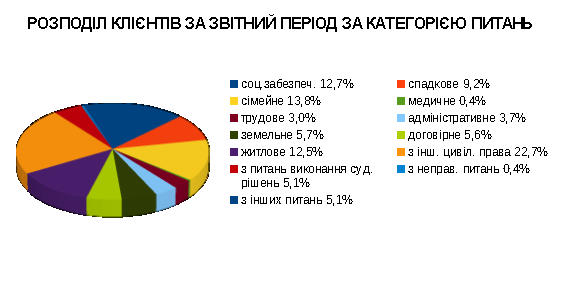 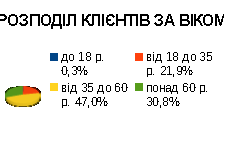 Так, за звітний період найбільше письмових звернень про надання БВПД, було зареєстровано від малозабезпечених осіб (середньомісячний сукупний дохід яких нижчий суми прожиткового мінімуму) 54 (65,1%), інвалідів 11 (13,3%), ветеранів війни та учасників бойових дій 7 (8,5%), внутрішньо переміщені особи 9 (10,8%), інші категорії 2 (2,4%).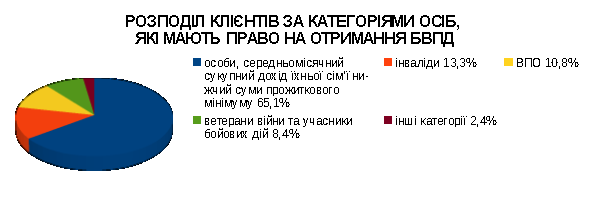 Крім цього, місцевим центром в тому числі бюро правової допомоги за ІІ квартал 2018 року було:- здійснено 17 виїздів мобільних пунктів та забезпечено діяльність 21 дистанційних пунктів доступу до безоплатної правової допомоги;- загальна кількість осіб, яка звернулася за отриманням консультації та роз’яснень під час виїздів мобільних та діяльності дистанційних консультаційних пунктів склала 289 осіб, в тому числі 46 осіб звернулися за отриманням правових консультацій та роз´яснень до мобільних консультаційних пунктів та 243 осіб до дистанційних пунктів доступу до БПД;- опрацьовано 294 актів надання БВПД, що були подані адвокатами;- проведено 66 правопросвітницьких заходів;- розміщено у ЗМІ 8 інформаційних матеріалів з питань надання БВПД;Таблиця 2. Інформація щодо окремих показників діяльності місцевого центру в розрізі бюро№ з/пНайменування відділу МЦКількість зареєстрованих зверненьКількість наданих правових консультаційКількість отриманих письмових звернень про надання БВПДКількість перенаправлень до інших провайдерів БПД1Відділ правової інформації та консультацій5104585202Відділ Новоолександрівського бюро правової допомоги392388403Відділ Солонянського бюро правової допомоги615586290….Разом по МЦ15171432850№ з/пНайменування МЦ та БюроКількість здійснених виїздів мобільних пунктів/осіб, що отримали правову допомогуКількість діючих дистанційних пунктів/осіб, що отримали правову допомогуКількість ОМС, яким надано методичну допомогу та установ - провайдерів БПД, з якими налагоджено співпрацюКількість проведених право-просвітницьких заходівКількість клієнтів, яким надано доступ до електронних сервісів МЮ1Разом по МЦ, в тому числі:17/4621/24366612Відділ правової інформації та консультацій2/21/2061413Відділ Солонянського бюро правової допомоги11/1814/2104104Відділ Новоолександрівського бюро правової допомоги4/266/2020110